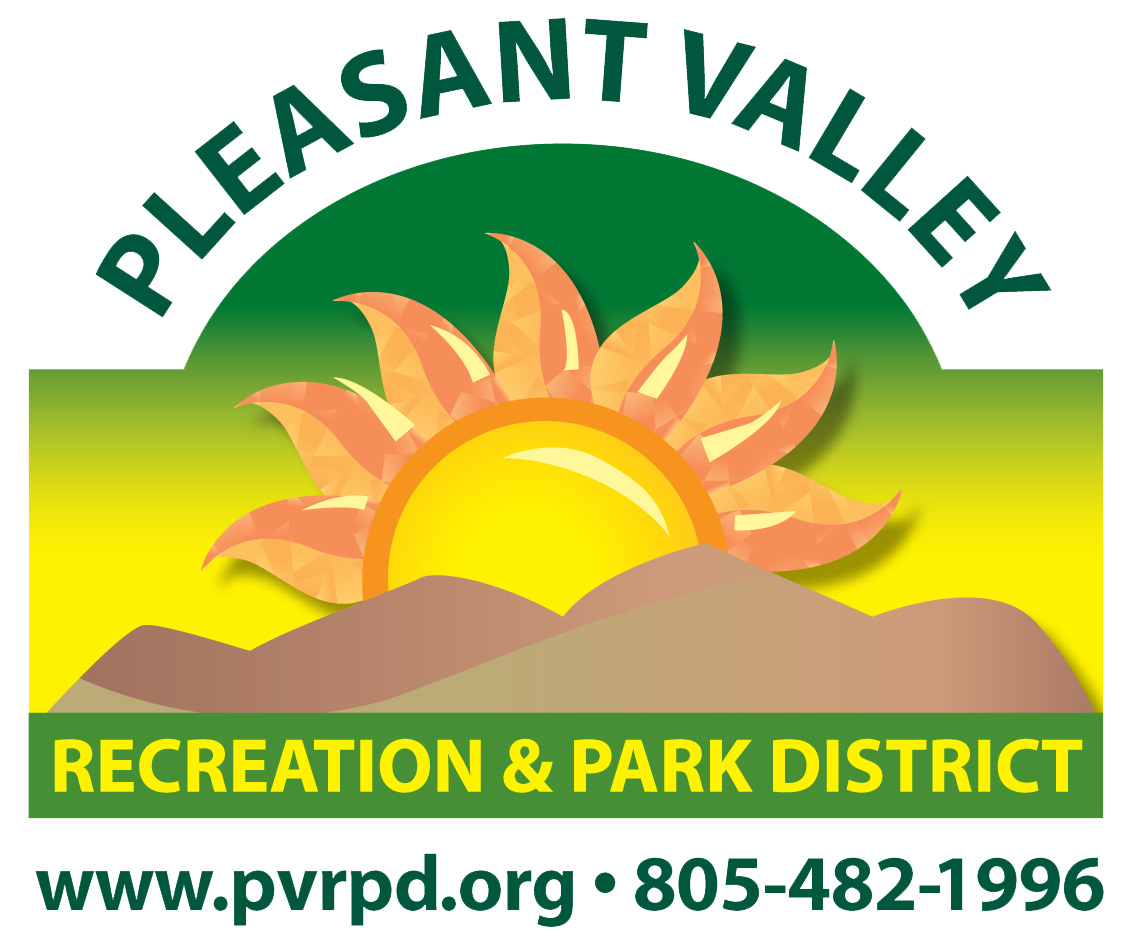 Players under 18 must comply with California State Law, AB2007 regarding concussions and head injury.Parent Authorization Forms can be found at online at pvrpd.org under Adult Sports.OFFICE USE ONLYDate:              	      Time:                   	 Initials:		COPYTeam Name: Night: League: #Player Name (Print)Player SignatureHome AddressCell Phone123456#Player Name (Print)#Player Name (Print)142536